Дата проведения: 3.12.17г ТОР17-2, ТЭО 17-1 (40 студентов)4.12.17 ЭЛ16-1 (7 студентов)Тема: 1 декабря отмечается Всемирный день борьбы со СПИДом. «Остановим СПИД вместе!» Статистические данные о ВИЧ инфекции в 2017гПлан1 Статистические данные по РФ, Кемеровской области, г. Белово.2. Кратко о ВИЧ/СПИДе 3.Решение вопроса о дискриминации ВИЧ-инфицированных в сфере трудовой деятельности в РФХод мероприятия:  С начала года в Кузбассе выявили более 4 000 новых случаев ВИЧ-инфекцииЗа 10 месяцев 2017 года выявлено 4189 случаев ВИЧ-Инфекции. Такие цифры привело региональное Управление Роспотребнадзора в докладе, приуроченному ко Всемирному дню борьбы со СПИДом, который отмечается 1 декабря. Отмечается, что показатель заболеваемости составил 155,4 на 100000 человек. Это на 7,6% ниже аналогичного периода 2016-го. В ведомстве отмечают, что случаи ВИЧ-инфекции регистрируются во всех территориях области и во всех группах населения, но основная доля заболевших приходится на возрастную группу 30-39 лет (46% выявленных случаев).Основным способом заражения остаются сексуальные контакты (63,8%), на втором месте — инъекции наркотических веществ (34,6%), на третьем — вертикальный путь инфицирования (от матери к ребёнку — 1,6%).Основными способами профилактики и предотвращения ВИЧ-инфицирования в настоящее время остаются: повышение уровня информированности населения, мотивирование людей на добровольное тестирование на ВИЧ-инфекцию, доступность информации о ВИЧ.Роспотребнадзор назвал российские регионы, в которых наблюдается самая высокая заболеваемость ВИЧ, сообщает газета "Известия".В данном рейтинге лидируют регионы СФО – на первом месте находится Кемеровская область, на втором - Иркутская. Третье место занимает Тюменская область, четвертое - Новосибирская. Замыкает пятерку Пермский край.В названных регионах количество новых зараженных вдвое -  втрое выше средне российского уровня. Специалисты считают, что причина заключается в недостатке профилактических мер для сдерживания вируса. Основными путями его распространения называют незащищенные половые контакты и наркоманию.В Кемеровской области, где ситуация самая тревожная по России, на 100 тысяч населения зарегистрировано 144,93 случая новых заражений, это 3,9 тыс. инфицированных. В Иркутской области – 110,74 случая на 100 тыс. населения, в Тюменской – 110,2, в Новосибирской области – 108,37 и в Пермском крае – 103,99.В Кемеровской области снизилось количество вновь выявленных случаев ВИЧПо данным областного департамента охраны здоровья населения, в нашем регионе с ВИЧ живут более 30 тысяч человек. 
За несколько лет ситуацию с заболеваемостью удалось стабилизировать, констатируют в ведомстве: ежегодно отмечается снижение вновь выявленных случаев (с 6534 в 2014 году до 4447 в 2017-м). 
Специалисты связывают позитивную тенденцию в том числе с усилением профилактики: число ВИЧ-инфицированных, подверженных антиретровирусной терапии, за последние несколько лет выросло с 36,6% до 60%. На начало нынешнего года препараты (приобретаются за счет бюджета) получали 17473 человек. Планируется, что по итогам 2017-го лечением охватят уже 70% кузбассовцев, живущих с ВИЧ. 
Сообщается, что растет и охват обследованиями на ВИЧ: с 18,2% населения региона в 2014 году до 24,2 % в 2017-м.  Тест на инфекцию можно сдать в 34 лабораториях по всей области, а также в мобильном пункте. До недавнего времени в распоряжении Кемеровского областного Центра-СПИД был один передвижной пункт тестирования на ВИЧ, который ежедневно курсирует по всему Кузбассу. Анализ бесплатный и анонимный. С начала года в мобильной лаборатории тест прошли более 6000 человек. ВИЧ-статус подтвердился у 34 из них. 
           2   Кратко о ВИЧ/СПИДе ВИЧ-инфекция - вирусное заболевание, вызываемое ВИЧ - вирусом иммунодефицита человека.Синдром приобретённого иммунного дефицита (СПИД) - состояние, развивающееся на фоне ВИЧ-инфекции СимптомыТечение ВИЧ-инфекции характеризуется длительным отсутствием существенных симптомов болезни. Диагноз ВИЧ-инфекции ставится на основании лабораторных данных при выявлении в крови антител к ВИЧ. Первые недели после инфицирования антитела к ВИЧ не выявляются - так называемый «период окна», и отрицательный результат тестирования на ВИЧ в этот период не означает, что человек не инфицирован ВИЧ и не может заразить других.Период от инфицирования ВИЧ до развития СПИД длится в среднем 9-11 лет, в случае когда ВИЧ-инфекция не подвергается никакой терапии. ПричиныВ разных странах и регионах преобладают различные пути заражения. На сегодняшний день известны следующие пути передачи ВИЧ от одного человека к другому:половой - при незащищенном половом контакте с инфицированным человеком независимо от его способа;инъекционный и инструментальный - при неоднократном применении загрязненных вирусом игл и шприцев (при внутривенных инъекциях вероятность передачи вируса до 95%), прокалывании ушей, нанесении татуировки;перинатальный - от инфицированной матери плоду во время беременности, родов;молочный - при кормлении грудным молоком;трансплантационный - при пересадке органов и тканей зараженного ВИЧ донора (костный мозг, роговица, сердечные клапаны, почки и т.п.), искусственная инсеминация инфицированной спермой;гемотрансфузионный - при переливании крови зараженного ВИЧ донора;профессиональный - при уколах иглой, попадании зараженной крови или лабораторной жидкости с концентрированным вирусом в ранки на коже, в глаза, в рот или на слизистые оболочки.ВИЧ не передается: через рукопожатия и объятия (при отсутствии открытых повреждений кожи); поцелуй (любой, но при отсутствии кровоточащих повреждений и трещин на губах и в полости рта); через одежду, предметы гигиены и туалет (ВИЧ может содержаться только в биожидкостях человеческого организма); через укусы насекомых и другие контакты с животными (ВИЧ может жить и размножаться только в человеческом организме); при бытовых контактах через слюну, слёзную жидкость и воздушно-капельным путём, а также через воду или пищу (cлюна может представлять опасность только в том случае, если в ней присутствует кровь).ЛечениеОдна из главных групп лекарств от ВИЧ - противоретровирусные препараты, которые вмешиваются в жизненный цикл ВИЧ или препятствуют его размножению и замедляют развитие ВИЧ-ассоциированных заболеваний. Высокоактивная антиретровирусная терапия (ВААРТ или ВАРТ) - метод терапии вируса иммуннодефицита человека, состоящий в приёме трёх или четырёх препаратов. Благодаря ВААРТ большинство ВИЧ-инфицированных могут в настоящее время вести нормальный образ жизни. Лечение при котором применяется только один препарат, называется монотерапией. Монотерапия применяется сейчас только в одном случае - у беременных женщин, чтобы предотвратить передачу ВИЧ новорожденному.В настоящее время значительные усилия прикладываются для поиска различных способов подавления вируса, а также практические испытания чрезвычайно перспективного типа препаратов - ингибиторов слияния. Кроме того, ведутся активные поиски и других лекарственных средств, способных замедлить или прекратить эпидемию ВИЧ: вакцины, средств защиты при половом акте, методов постконтактной защиты (лекарств, которые принимают сразу же после опасного контакта для уменьшения вероятности передачи).             3.Российским законодательством также предусмотрена ответственность за нарушение права на труд для людей, живущих с ВИЧ: статьей 5.27 кодекса Российской Федерации об административных правонарушениях: «Нарушение законодательства о труде и об охране труда1. Нарушение законодательства о труде и об охране труда - влечет наложение административного штрафа на должностных лиц в размере от одной тысячи до пяти тысяч рублей; на юридических лиц - от тридцати тысяч до пятидесяти тысяч рублей или административное приостановление деятельности на срок до девяноста суток.Статьей 136 Уголовного кодекса Российской Федерации:«Дискриминация, то есть нарушение прав, свобод и законных интересов человека и гражданина в зависимости от его пола, расы, национальности, языка, происхождения, имущественного и должностного положения, места жительства, отношения к религии, убеждений, принадлежности к общественным объединениям или каким-либо социальным группам, наказывается штрафом в размере до 200000 рублей или в размере заработной платы или иного дохода осужденного за период до 18 месяцев, либо обязательными работами на срок до 180 часов, либо исправительными работами на срок до 1 года, либо лишением свободы на срок до 2 лет.  То же деяние, совершенное лицом с использованием своего служебного положения, наказывается штрафом в размере от 100000 до 300000 рублей или в размере заработной платы или иного дохода осужденного за период от 1 года до 2 лет, либо лишением права занимать определенные должности или заниматься определенной деятельностью на срок до 5 лет, либо обязательными работами на срок от 120 до 240 часов, либо исправительными работами на срок до 2 лет, либо лишением свободы на срок до 5 лет.».   Существует и другая сторона вопроса, когда ВИЧ-инфицированное должностное лицо ставит в опасность заражения ВИЧ-инфекцией, что является уже частью состава преступления, ответственность за которое предусмотрено ст. 122 Уголовного кодекса Российской Федерации. Поэтому единообразного подхода к решению вопроса о дискриминации ВИЧ-инфицированных в сфере трудовой деятельности, в настоящий момент нет, ровно, как и отсутствие единообразной правоприменительной, судебной практики. Однако существующие ограничения, согласно утвержденному перечню профессий, установленные федеральным законом, Постановлением Правительства Российской Федерации необходимы с целью предотвращения развития эпидемии ВИЧ-инфекции как на территории Российской Федерации, так и в мире в целом.Педагог- психолог                                                                   Ференц А.Ю.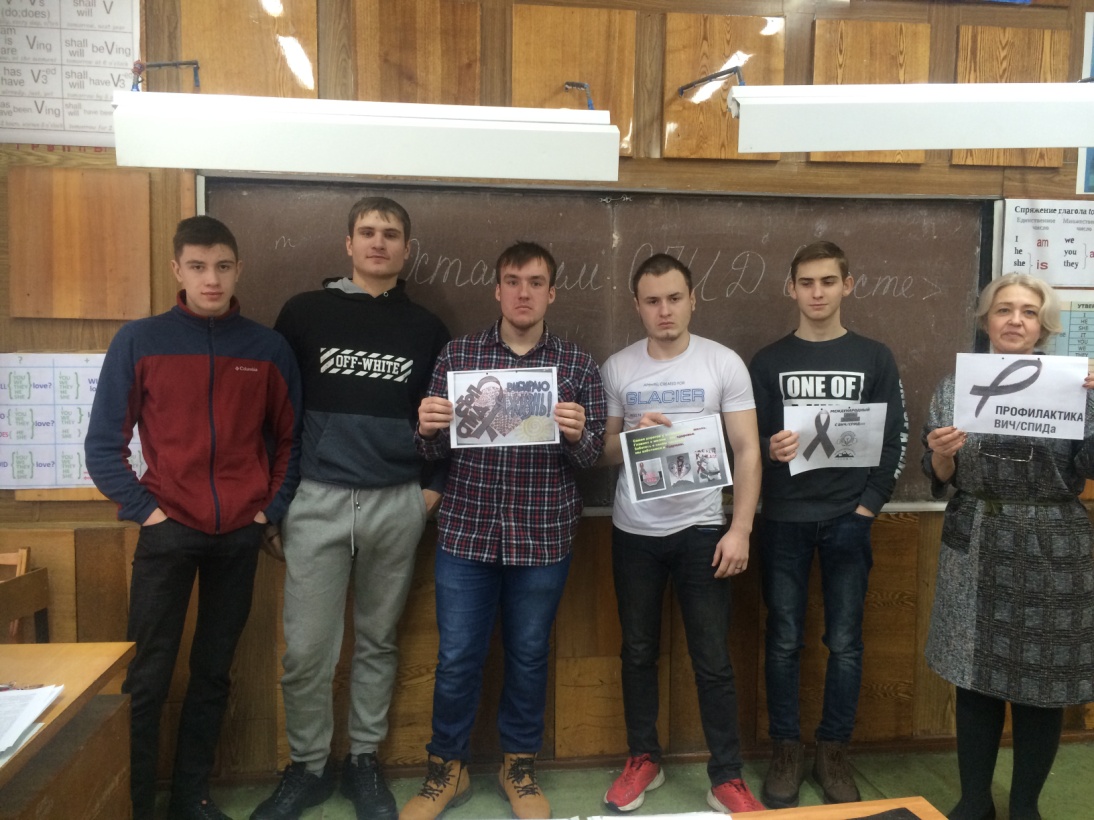 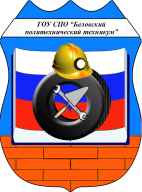 ДЕПАРТАМЕНТ ОБРАЗОВАНИЯ И НАУКИ КЕМЕРОВСКОЙ ОБЛАСТИДЕПАРТАМЕНТ ОБРАЗОВАНИЯ И НАУКИ КЕМЕРОВСКОЙ ОБЛАСТИГПОУ БлПТ4.2.3-09 Ф22ГПОУ БлПТПРОТОКОЛ  информационно- статистический лекторий к Всемирному дню борьбы со СПИДом. «Остановим СПИД вместе!»педагог- психолог Ференц А.Ю